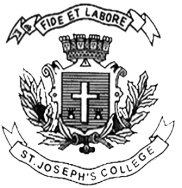 ST. JOSEPH’S COLLEGE (AUTONOMOUS), BANGALORE-27B.Sc. STATISTICS – IV SEMESTERSEMESTER EXAMINATION – APRIL 2019ST 417: Statistical Inference – IITime: 1½ Hour      									Max: 35 marksThis question paper has THREE parts and ONE printed pagePART – AI 	Answer any FIVE of the following:					5 x 2 = 10	Differentiate between Most Powerful and Uniformly Most Powerful test with an example.Write a note on Monotone likelihood ration property (MLR).3.	Give the test statistic for testing regression coefficient and explain the term.4.	Mention any two applications of Fisher’s Z-transformation.5. 	Explain Independence of attribute with an example.6.	Give any two applications of non-parametric test.7.	Mention the tools to test for normality.	  PART – BII 	Answer any THREE of the following:					3x 5 = 158.    Obtain likelihood ratio test statistic for testing H0:  = 0    When X ~ N(        where   is known.	9. 	Explain the test procedure for testing equality of variances.10.	Describe the test procedure for goodness of fit.	11.	When Wilcoxon signed rank test can be applied? And explain the testing procedure.12.	 A) Define Kolmogorov-Smirnov one sample test						(3)B) Define run and find the number of runs and length of largest run from the following random sequence DDNNNDDNDDNNNNDDDNDNDNDNNDNDDNDND				(2)PART – CIII	Answer any ONE of the following:					1 x 10 = 10    13.	A) Define Likelihood ratio test and mention any three applications of it. .			(5)	B) Describe Median test for testing, whether two independent samples differ in their central tendencies.								(5)    14. 	A) Explain Yule’s method of measuring association between attributes.			(3)B) Explain the steps involved in testing independence of attributes For 2x2 contingency table.										(7)